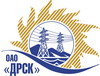 Открытое акционерное общество«Дальневосточная распределительная сетевая  компания»ПРОТОКОЛ ПЕРЕТОРЖКИПРЕДМЕТ ЗАКУПКИ: открытый электронный запрос предложений № 419 620 на право заключения Договора на выполнение работ для нужд филиалов ОАО «ДРСК» «Амурские электрические сети», «Хабаровские электрические сети» Высоковольтные вводы    (закупка 2625 повтор раздела 1.1. ГКПЗ 2014 г.).Плановая стоимость: 2 350 000,0 руб. без учета НДС. Указание о проведении закупки от 15.08.2014 № 203.	ПРИСУТСТВОВАЛИ: постоянно действующая Закупочная комиссия 2-го уровня ВОПРОСЫ ЗАСЕДАНИЯ ЗАКУПОЧНОЙ КОМИССИИ:В адрес Организатора заявок на участие в процедуре переторжки не поступило.Дата и время начала процедуры вскрытия конвертов с заявками на участие в закупке: 15:00 часов благовещенского времени 31.10.2014 г Место проведения процедуры вскрытия конвертов с заявками на переторжку: Торговая площадка Системы www.b2b-energo.ru.РЕШИЛИ:Утвердить протокол переторжки.Ответственный секретарь Закупочной комиссии 2 уровня                              О.А.МоторинаТехнический секретарь Закупочной комиссии 2 уровня                                    О.В.Чувашова            №  625/МР-Пг. Благовещенск31 октября 2014 г.Номер заявки Наименование участникаЦена заявки до переторжки, руб. Цена заявки после переторжки, руб.б/нОАО "ЭНЕРГОМАШ" (Россия, 101990, г. Москва, Центральный округ, Китай - Город, Потаповский пер., д.5, стр. 4)Предложение: подано 16.10.2014 в 10:47
Цена: 2 027 522,00 руб. (цена без НДС)Предложение: не поступилоб/нООО "ВИИЗ" (Россия 125190, г. Москва, Ленинградский просп.,д.80, корп.Д.оф.33)Предложение: подано 16.10.2014 в 19:21
Цена: 2 106 552,00 руб. (цена без НДС)Предложение: не поступило